	Samodzielny Publiczny Zakład Opieki Zdrowotnej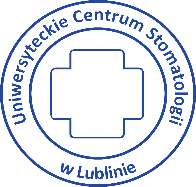 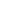 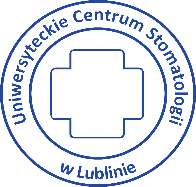 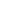 	       UNIWERSYTECKIE CENTRUM STOMATOLOGII W LUBLINIE                20-093 Lublin, ul. Dra Witolda Chodźki 6                  tel. +48 (81) 502 17 00      www.ucs.lublin.pl                                        	e-mail: sekretariat@ucs.lublin.pl                     NIP: 712-308-47-59	                                                           Regon: 060281989	Uniwersyteckie Centrum Stomatologii w Lublinie zwraca się z prośbą o złożenie oferty cenowej na dostawę specjalistycznych wierteł stomatologicznych (17 pozycji asortymentowych) wg załącznika nr 1.Wymagania Zamawiającego:Wykonawca zagwarantuje dostawę towaru na własny koszt do siedziby UCS w Lublinie przy ul. Dra Witolda Chodźki 6, sukcesywnie w ciągu 12 miesięcy licząc od dnia zawarcia umowy.Realizacja dostaw czątkowych winna nastąpić w ciągu max. 5 dni roboczych licząc od daty złożenia zamówienia własnym środkiem transportu i na własny koszt. Wykonawca gwarantuje utrzymanie cen jednostkowych brutto przez okres trwania umowy, z zastrzeżeniem okoliczności wskazanych w umowie; Warunki płatności – przelew na konto Wykonawcy, termin nie krótszy niż 60 dni od daty dostarczenia prawidłowo wystawionej faktury do Zamawiającego.Zamawiający zastrzega sobie prawo do zwrotu towaru wadliwego lub niezgodnego z zamówionym (z opisem przedmiotu zamówienia) na koszt Wykonawcy.Warunki udziału w postępowaniu:O udzielenie zamówienia mogą ubiegać się Wykonawcy, którzy nie podlegają wykluczeniu na podstawie art. 7 ust. 1 ustawy z dnia 13 kwietnia 2022 r. o szczególnych rozwiązaniach w zakresie przeciwdziałania wspieraniu agresji na Ukrainę oraz służących ochronie bezpieczeństwa narodowego (t.j. Dz. U. poz. 507 z 2024 r.).Zamawiający wymaga, aby w ofercie :określić oferowany produkt (nazwę i producenta), sposób pakowania i cenę jednostkową netto opakowania produktu (określonego w kosztorysie), z uwzględnieniem ewentualnych rabatów oraz kosztu transportu;podać stawkę podatku VAT;obliczyć wartość oferty netto i brutto (z VAT), do porównania cen będzie brana cena oferty brutto;określić warunki płatności - nie mniej niż 60 dni do przelewu;określić termin realizacji zamówienia cząstkowego, nie dłużej niż w 5 dni roboczych;wypełnić oświadczenie o nie podleganiu wykluczeniu z postępowania na podstawie art. 7 ust. 1 ustawy z dn. 13 kwietnia 2022 r. o szczególnych rozwiązaniach w zakresie przeciwdziałania wspieraniu agresji na Ukrainę oraz służących ochronie bezpieczeństwa narodowego.Ocena ofertZamawiający spośród ofert wybierze ofertę z najniższą ceną.CENA		 100 %Osoba upoważniona do kontaktów: W sprawach merytorycznych: Piotr Złotkiewicz, tel. 500 361 897, e-mail: pzlotkiewicz@sck.lublin.plW sprawach formalnych: Renata Wadowska, tel. 81 502 17 10, e-mail: rwadowska@ucs.lublin.pl Wymagane dokumenty:wypełniony kosztorys ofertowy, z którego będzie wynikała cena ofertowa, opracowany na podstawie załącznika nr 1 do niniejszego zapytania ofertowego.wypełniony formularz „Oferty Wykonawcy” opracowany na podstawie załącznika nr 2 do niniejszego zapytania ofertowegoSkładanie ofert:Oferty wraz z wymaganymi dokumentami należy złożyć wg wyboru Wykonawcy:1) za pośrednictwem poczty lub osobiście na adres:Uniwersyteckie Centrum Stomatologii w Lublinie, ul. Dra Witolda Chodźki 6, I piętro, SEKRETARIAT lub 2) drogą elektroniczną przez Platformę Zakupową na stronie dotyczącej tego postępowania pod adresem: https://itwl.platformazakupowa.pl/transakcja/950007 w terminie do 11 lipca 2024 r. do godz. 9:00.Wymaga się aby oferty złożone drogą elektroniczną miały formę elektroniczną i opatrzone były podpisem kwalifikowanym lub miały postać elektroniczną i opatrzone były podpisem zaufanym lub podpisem osobistym.Oferty złożone po terminie nie będą brane pod uwagę.Załączniki:Opis przedmiotu zamówienia / wzór kosztorysu ofertowegoFormularz oferty WykonawcyProjektowane postanowienia umowy	 		ZATWIERDZAM:DyrektorUniwersyteckiego Centrum Stomatologiiw Lubliniedr hab. n. med. Elżbieta Pels Załącznik nr 2 do Zapytania ofertowegoOFERTA WYKONAWCYUniwersyteckie Centrum Stomatologii w Lublinieul. Dra Witolda Chodźki 6Nawiązując do zaproszenia do złożenia oferty na dostawę specjalistycznych wierteł stomatologicznych (znak ZP.26.2.81.2024) składam poniższą ofertę:Dane Wykonawcy:Nazwa: ................................................................................................Adres: ..................................................................................................NIP: ................................................................ REGON: …………………………Telefon: ...........................................Poczta elektroniczna (e-mail): ............................................Data sporządzenia oferty...................................................................................................W przypadku wyboru mojej oferty zamówienia należy składać z wykorzystaniem adresu mail ……………………………..………………… lub na faks …………………………………..……..Oferuję realizację przedmiotu zamówienia zgodnie z dołączonym kosztorysem ofertowym za łączną cenę brutto : ……………………........................................... zł 3. Proponuję następujące warunki realizacji kontraktu:1) termin realizacji umowy – 12 miesięcy licząc od dnia zawarcia umowy;2) termin realizacji dostaw cząstkowych - (max. 5 dni robocze) ................ dni robocze od przyjęcia zamówienia;3) warunki płatności: na konto Wykonawcy, w formie przelewu w ciągu 60 dni po każdej dostawie cząstkowej, licząc od daty dostarczenia prawidłowo wystawionej faktury do Zamawiającego;Oświadczam, że nie podlegam wykluczeniu z postępowania na podstawie art. 7 ust. 1 ustawy z dnia 13 kwietnia 2022 r. o szczególnych rozwiązaniach w zakresie przeciwdziałania wspieraniu agresji na Ukrainę oraz służących ochronie bezpieczeństwa narodowego (t.j. Dz. U. poz. 507 z 2024 r.).Oświadczam, iż podane ceny uwzględniają wszelkie koszty, m.in. opakowania oraz transportu do siedziby Zamawiającego oraz ewentualnie udzielony rabat finansowy.Oświadczam, że złożona przeze mnie oferta cen jednostkowych brutto nie będzie podwyższona przez okres trwania umowy, z zastrzeżeniem okoliczności wskazanych w umowie.Oświadczamy, że oferowany asortyment posiada właściwe im atesty i/lub zgłoszenia oraz, że mogą być przedmiotem obrotu i stosowania w Polsce.Załącznik nr 3 do Zapytania ofertowegoW Z Ó R  U M O W YZP.26.2.81.2024UMOWA Nr ……………………………zawarta w Lublinie w dniu .........................2024 roku.Pomiędzy:Uniwersyteckim Centrum Stomatologii w Lublinie z siedzibą przy ul. Dra Witolda Chodźki 6, 20-093 Lublin, wpisanym do Rejestru Stowarzyszeń, Innych Organizacji Społecznych i Zawodowych, Fundacji Publicznych Zakładów Opieki Zdrowotnej prowadzonego przez Sąd Rejonowy Lublin-Wschód z siedzibą w Świdniku, VI Wydział Gospodarczy Krajowego Rejestru Sądowego pod nr KRS: 0000287877, NIP: 712-308-47-59, REGON: 060281989, reprezentowanym przez: 1) ................................................................zwanym w dalszej części Umowy "Zamawiającym" a ................... reprezentowana przez:		1)	...........................................zwaną w dalszej części Umowy "Wykonawcą".§ 1Wykonawca zobowiązuje się dostarczać Zamawiającemu specjalistyczne wiertła stomatologiczne (17 pozycji asortymentowych) określone w jego ofercie złożonej zapytaniu ofertowym, stanowiącej integralną część niniejszej umowy, zwane dalej przedmiotem umowy.Wykonawca zobowiązuje się dostarczyć Zamawiającemu przedmiot umowy w ilościach i asortymencie zgodnie z jego ofertą wskazaną w ust. 1.Podane ilości asortymentu są wielkościami orientacyjnymi. Wykonawcy nie będą przysługiwały roszczenia o realizację ilości większych niż 70 % ilości zapotrzebowanych, jeżeli potrzeby Zamawiającego w tym zakresie będą mniejsze.Zamawiający dopuszcza przesunięcia pomiędzy poszczególnymi pozycjami asortymentowymi pod warunkiem, że wartość złożonych zamówień nie przekroczy łącznej wartości umowy.Strony zobowiązują się do współdziałania w dobrej wierze przy wykonaniu umowy w celu pełnej realizacji dostawy.§ 2Umowa niniejsza zawarta jest na okres 12 miesięcy licząc od dnia zawarcia. Strony zgodnie postanawiają, że umowa zostaje zawarta dnia ...(jak w nagłówku umowy)…., niezależnie od daty złożenia podpisów przez Strony.§ 3Wykonawca zobowiązuje się do sukcesywnego dostarczania i rozładunku przedmiotu zamówienia do pomieszczenia magazynowego w placówce Zamawiającego, po otrzymaniu od Zamawiającego zamówienia cząstkowego precyzującego zakres rodzajowo – ilościowy tej dostawy, sporządzonego na podstawie aktualnych potrzeb, średnio raz na miesiąc (ze wskazaniem lokalizacji dostawy).Realizacja dostaw cząstkowych winna nastąpić w ciągu maksymalnie ....… dni roboczych licząc od daty otrzymania zamówienia (wysłanego na e-mail ………/ faks …. – zgodnie z wyborem Zamawiającego), własnym środkiem transportu Wykonawcy i na koszt Wykonawcy, z zastrzeżeniem, że dostawy będą przyjmowane przez Zamawiającego w dni robocze, tj. od poniedziałku do piątku z wyłączeniem dni ustawowo wolnych od pracy, w godzinach od 8:00 do 14:00.§ 4Wykonawca gwarantuje, że przedmiot umowy spełnia wszystkie warunki określone w ofercie Wykonawcy.Wykonawca oświadcza i gwarantuje, iż towary oferowane Zamawiającemu są wolne od wad i spełniają wszelkie normy oraz wymogi jakościowe, stawiane produktom tego rodzaju przez prawo polskie i prawo unijne, jak też przewidziane w niniejszej Umowie oraz wskazane przez Zamawiającego na etapie postępowania.Zamawiający zastrzega sobie możliwość zwrotu całości dostawy na koszt Wykonawcy, jeśli dostarczany towar nie będzie spełniał wymogów zawartych w niniejszej umowie oraz w przypadku dostawy produktu wadliwego lub niezgodnego z przedstawionym w ofercie (tj. nieodpowiedniej klasy i jakości). Wykonawca zobowiązuje się w takim przypadku do wymiany towaru na własny koszt w terminie nie przekraczającym 3 dni roboczych, licząc od daty otrzymania wezwania. Za datę realizacji zamówienia przyjmuje się datę dostawy wymienionego towaru.W przypadku stwierdzenia braków ilościowych w dostarczonej partii towaru – Zamawiający powiadomi o tym fakcie Wykonawcę drogą elektroniczną na e-mail: ………………….., a Wykonawca zobowiązuje się do uzupełnienia braków w terminie 3 dni roboczych od daty otrzymania zgłoszenia. Za datę realizacji zamówienia przyjmuje się datę dostawy uzupełniającej braki ilościowe.Rabaty rzeczowe przekazywane przez Wykonawcę na rzecz Zamawiającego mogą obejmować tylko produkty wykorzystywane w stomatologii przy udzielaniu świadczeń zdrowotnych. Rabaty rzeczowe mogą być przekazywane przez Wykonawcę po wcześniejszym pisemnym poinformowaniu o przyznaniu rabatu.§ 5W przypadku zwłoki w dotrzymaniu terminu, o którym mowa w § 3 ust. 2 i/lub § 4 ust. 3 – ust. 4, Zamawiający może zastosować jedną z poniższych sankcji – wg wyboru Zamawiającego:odstąpienie od zamówienia i zakup danej partii towaru równoważnego u innego Wykonawcy – ze skutkiem zmniejszenia ilości i wartości kontraktu oraz obciążenie Wykonawcy różnicą kosztów takiego zakupu interwencyjnego tj. różnicą między ceną zakupu interwencyjnego a ceną umowną;nałożenie na Wykonawcę kar umownych w wysokości 0,5 % wartości opóźnionego zamówienia za każdy dzień zwłoki, naliczanym od dnia wymaganej dostawy do dnia faktycznej dostawy.W przypadku rozwiązania Umowy (także w drodze odstąpienia) przez Zamawiającego z winy Wykonawcy, Wykonawca zapłaci na rzecz Zamawiającego karę umowną w wysokości 10% wartości niezrealizowanej części przedmiotu umowy, jak i Zamawiający zapłaci Wykonawcy karę umowną w wysokości 10% wartości niezrealizowanej części przedmiotu umowy w przypadku jej rozwiązania z przyczyn leżących po stronie Zamawiającego.Łączna maksymalna wysokość kar umownych, które obciążyć mogą Stronę to 30% wynagrodzenia, o którym mowa w § 6 ust. 1 umowy. Zamawiający może dochodzić na zasadach ogólnych odszkodowania przewyższającego zastrzeżone kary umowne.Kara umowna płatna jest w terminie 7 dni od dnia doręczenia wezwania do zapłaty wraz z notą obciążeniową lub podlega potrąceniu z należności przysługujących Wykonawcy od Zamawiającego - wg wyboru Zamawiającego.§ 6Maksymalne wynagrodzenie brutto Wykonawcy za przedmiot umowy określony w § 1 ustala się na kwotę: ....................... PLN brutto.Wynagrodzenie obejmuje wszelkie koszty realizacji przedmiotu umowy, w tym między innymi: koszty opakowania, załadunku i rozładunku do pomieszczenia magazynowego, transportu, ceł, opłat granicznych, zezwoleń na wyjazdy i przejazdy jeśli takie wystąpią, oraz uwzględnia - zgodnie z ofertą - udzielone rabaty i upusty.Wykonawca związany jest ceną jednostkową netto przedłożonej oferty przez cały okres obowiązywania umowy, z zastrzeżeniem § 9.Płatność za dostarczony przedmiot umowy następować będzie po każdej dostawie cząstkowej na konto Wykonawcy podane na fakturze i widniejące w elektronicznym wykazie czynnych podatników VAT (tzw. białej liście podatników VAT) na podstawie wystawionej faktury, w formie przelewu w terminie do 60 dni, licząc od doręczenia Zamawiającemu prawidłowo wystawionej faktury.Z tytułu nieterminowej płatności Wykonawca może naliczać odsetki określone ustawą z dnia 8 marca 2013r. o przeciwdziałaniu nadmiernym opóźnieniom w transakcjach handlowych.Wykonawcy nie przysługuje prawo cesji wierzytelności bez zachowania procedury określonej w art. 54 ust. 5 ustawy z dnia 15 kwietnia 2011r. o działalności leczniczej, pod rygorem rozwiązania umowy przez Zamawiąjącego w trybie natychmiastowym. Wykonawca, bez uprzedniej pisemnej zgody Zamawiającego nie może w jakiejkolwiek formie przewidzianej obowiązującym prawem zbyć na osoby trzecie ani ustanowić zabezpieczeń wierzytelności wynikających z niniejszej umowy. Zastrzeżenie, o którym mowa w ust. 7, dotyczy również udzielania pełnomocnictwa przez Wykonawcę, ustanowienia zarządu wierzytelnością, upoważnienia do administrowania wierzytelnością oraz zawierania umów w zakresie zarządzania płynnością.Strony dopuszczają możliwość wystawiania i dostarczania w formie elektronicznej, w formacie PDF: faktur, faktur korygujących oraz duplikatów faktur, zgodnie z art. 106n ustawy z dnia 11 marca 2004 r. o podatku od towarów i usług (t.j. Dz.U. z 2020 r., poz. 106, z późn. zm.).Faktura elektroniczna będzie Zamawiającemu wysyłana na adres e-mail: …………..Zamawiający zobowiązuje się do poinformowania Wykonawcy o każdorazowej zmianie ww. adresu mailowego.Osobą upoważnioną do kontaktów w sprawie e-faktur ze strony Zamawiającego jest Główna Księgowa, tel. 81 502 17 06.§ 71. Umowa może zostać rozwiązana, z zachowaniem miesięcznego okresu wypowiedzenia, w przypadku naruszenia przez drugą stronę istotnych jej postanowień, w szczególności w sytuacji:-	co najmniej dwukrotnego naruszenia przez Wykonawcę obowiązku dostawy produktów objętych ofertą, o której mowa w § 1 ust. 1,-	co najmniej trzykrotnego naruszenia przez Wykonawcę obowiązku terminowych dostaw,- co najmniej trzykrotnego zakwestionowania przez Zamawiającego jakości dostarczanych produktów.2. W przypadku braku możliwości realizacji bieżących dostaw z powodu wycofania z obrotu asortymentu lub zaprzestania jego produkcji, co spowodowało brak zapasów magazynowych w ilościach zabezpieczających potrzeby Zamawiającego – Zamawiającemu przysługuje prawo wypowiedzenia umowy w zakresie tego asortymentu z zachowaniem 1-miesięcznego okresu wypowiedzenia bez konieczności naliczania kar umownych od Wykonawcy. W okresie wypowiedzenia Wykonawca dostarczy Zamawiającemu odpowiednik (produkt równoważny) za cenę nie wyższą niż cena wskazana w umowie.3. Wykonawca niezwłocznie powiadomi Zamawiającego o podstawie oraz okolicznościach braku poszczególnych pozycji asortymentu. Informacja taka zostanie przekazana do Zamawiającego drogą elektroniczną na e-mail: …..§ 8Strony zgodnie ustalają, iż obniżenie ceny przedmiotu umowy przez Wykonawcę może nastąpić w każdym czasie i nie wymaga zgody Zamawiającego ani sporządzenia Aneksu do umowy.Strony zgodnie ustalają, że zmiana umowy może nastąpić wg niżej określonych zasad i warunków:w przypadku zmiany nazwy produktu, numeru katalogowego, nazwy producenta – przy niezmienionym produkcie;nastąpiła zmiana stawki podatku VAT i/lub podatku akcyzowego - cena brutto ulegnie proporcjonalnej zmianie w stosunku do zmiany stawki VAT;w przypadku zmiany sposobu konfekcjonowania (wielkości opakowania) – nastąpi przeliczenie ilości na odpowiednią ilość opakowań albo ilości sztuk w opakowaniu i odpowiednio – proporcjonalne przeliczenie ceny jednostkowej dla nowej wielkości opakowania;nastąpił brak produktów na rynku z przyczyn niezależnych od Wykonawcy (np. wycofanie z rynku, zaprzestanie produkcji) – istnieje możliwość zastąpienia produktem równoważnym, ale przy cenie nie wyższej niż w umowie; w przypadku nie wyczerpania ilości asortymentu objętego umową w terminie jej obowiązywania - Strony mogą przedłużyć niniejszą umowę do wyczerpania wartości przedmiotu umowy, nie dłużej jednak niż na okres 3 miesięcy.Zmiana Umowy dokonywana będzie w każdym przypadku na pisemny wniosek Strony. Strona występująca z wnioskiem o zmianę postanowień Umowy, zobowiązana jest do udokumentowania zaistnienia okoliczności, o których mowa w ust. 2. § 9Zamawiający przewiduje możliwość zmiany (wzrost/spadek) wysokości wynagrodzenia, określonego w § 6 ust. 1 umowy, w przypadku zmiany cen materiałów lub kosztów związanych z realizacją zamówienia, z tym zastrzeżeniem, że:minimalny poziom zmiany wskaźnika cen materiałów lub kosztów ogłoszonego w komunikacie Prezesa Głównego Urzędu Statystycznego odnoszącym się do kwartału, w którym została złożona oferta Wykonawcy, a uprawniający Strony umowy do żądania zmiany wynagrodzenia wynosi 5 % lub więcej;poziom zmiany wynagrodzenia zostanie ustalony na podstawie procentowej zmiany wskaźnika cen materiałów lub kosztów ogłoszonego w komunikacie Prezesa Głównego Urzędu Statystycznego (Komunikat w sprawie wskaźnika cen towarów i usług konsumpcyjnych ogółem w danym kwartale danego roku) ustalonego w stosunku do kwartału, w którym została złożona oferta Wykonawcy, a wskaźnika cen materiałów lub kosztów ogłoszonego w komunikacie Prezesa Głównego Urzędu Statystycznego (Komunikat w sprawie wskaźnika cen towarów i usług konsumpcyjnych ogółem w danym kwartale danego roku) z daty złożenia wniosku;sposób określenia wpływu zmiany ceny materiałów lub kosztów na koszt wykonania zamówienia nastąpi na podstawie wniosku Strony wnioskującej o zmianę i dokumentów dołączonych do tego wniosku potwierdzających m.in. rzeczywiste zastosowanie poszczególnych materiałów/poniesienie poszczególnych kosztów w ramach niniejszej umowy, a także na podstawie komunikatów Prezesa GUS, o których mowa w pkt 2). Zmiana wynagrodzenia może nastąpić na podstawie pisemnego aneksu podpisanego przez obie Strony umowy;maksymalna wartość zmiany wynagrodzenia, jaką dopuszcza Zamawiający, to łącznie 5 % w stosunku do pierwotnej wartości całkowitego wynagrodzenia brutto określonego w § 6 ust. 1 umowy dla zadania;zmiana wynagrodzenia nastąpi od daty złożenia wniosku, o którym mowa w pkt. 3) i dotyczy części przedmiotu umowy, którego realizacja się nie rozpoczęła do dnia wpływu wniosku;zmiana wynagrodzenia może następować nie wcześniej niż po 6 miesiącach od zawarcia umowy a każda kolejna zmiana nie może nastąpić wcześniej niż po upływie 3 miesięcy po dokonaniu poprzedniej zmiany.Zmiana Umowy w zakresie zmiany wynagrodzenia z przyczyn określonych w ust. 1 obejmować będzie wyłącznie płatności za dostawy, których w dniu zmiany jeszcze nie wykonano. Zamawiający zastrzega, iż Wykonawca nie będzie miał podstawy do zmiany wynagrodzenia wyłącznie z uwagi na zmianę cen materiałów lub kosztów (nawet jeśli osiągnie ona pułap założony w ust. 1), jeśli nie wykaże, że zmiana cen materiałów lub kosztów wpływa na koszt wykonania zamówienia. Przez zmianę cen materiałów lub kosztów należy rozumieć zarówno ich wzrost, jak i ich obniżenie, co za tym idzie zastosowanie klauzuli waloryzacyjnej może powodować odpowiednie zwiększenie, ale także zmniejszenie wynagrodzenia.Uprawnienie do złożenia wniosku o zmianę wynagrodzenia wygasa w dniu zakończenia realizacji umowy.§ 10Strony zobowiązują się do:zachowania w tajemnicy - zarówno w trakcie trwania umowy, jak i po jej ustaniu - wszelkich informacji, nie będących jawnymi, pozyskanych w jakiejkolwiek postaci, w jakikolwiek sposób, zamierzony czy przypadkowy, w formie ustnej, pisemnej lub elektronicznej, a dotyczących drugiej Strony lub działalności przez nią prowadzonej, które znajdą się w jej posiadaniu w związku z realizacją umowy, ze szczególnym uwzględnieniem informacji dotyczących wszelkich danych i tajemnicy przedsiębiorstwa, tj. informacji technicznych, technologicznych, organizacyjnych oraz innych posiadających wartość gospodarczą dla drugiej Strony (informacje chronione),przestrzegania obowiązujących przepisów prawa powszechnego regulujących obszar ochrony informacji i danych oraz unormowań Umowy,zabezpieczenia pozyskanych informacji i danych poprzez odpowiednie środki techniczne i organizacyjne gwarantujące adekwatny stopień bezpieczeństwa zapewniających ochronę informacji i danych przez nieuprawnionym dostępem, modyfikacją, pozyskaniem lub utratą albo ujawnieniu osobom nieupoważnionym,nie wykorzystywania, nie ujawniania ani nie udostępniania pozyskanych informacji i danych, bez pisemnej zgody Stron Umowy, której informacja dotyczy, chyba że konieczność ujawnienia posiadanych informacji wynika z obowiązujących przepisów prawa lub Umowy, ponoszenia odpowiedzialność za szkody powstałe wskutek naruszenia tajemnicy, o której mowa w pkt. 1) oraz wszelkie inne szkody powstałe w związku z realizacją umowy, realizacji czynności będących przedmiotem Umowy przy pomocy przeszkolonych oraz świadomych obowiązków i odpowiedzialności z tytułu naruszeń pracowników, a także odpowiedzialności za ich działania jak za własne.Strony wzajemnie oświadczają, że posiadają podstawę prawną przetwarzania danych osób, o których mowa w niniejszej umowie, m.in. imienia i nazwiska, danych kontaktowych, tj. numeru telefonu oraz adresu e-mail oraz że dane te przetwarzane będą przez każdą ze stron wyłącznie na potrzeby wykonywania niniejszej umowy, przez okres jej trwania, z uwzględnieniem ustawowych terminów przechowywania dokumentacji, w tym do celów podatkowych – w trybie i na zasadach określonych Rozporządzeniem Parlamentu Europejskiego i Rady (UE) nr 2016/679 w sprawie ochrony osób fizycznych w związku z przetwarzaniem danych osobowych i w sprawie swobodnego przepływu takich danych oraz uchylenia dyrektywy 95/46/WE (Dz. Urz. UE L 119 z 4 maja 2016 r., str.1). Jednocześnie Strony potwierdzają, iż ww. osoby zostały poinformowane o celu, zasadach i sposobach przetwarzania ich danych w związku z zawarciem niniejszej umowy oraz przysługujących im z tego tytułu uprawnieniach wynikających z Rozporządzenia, o którym mowa powyżej.Wykonawca potwierdza, iż w dniu zwarcia niniejszej Umowy, nie zachodzą przesłanki skutkujące koniecznością wykluczenia Go z postępowania o udzielenie zamówienia, o których mowa w art. 7 ust. 1 ustawy z dnia 13 kwietnia 2022 r. o szczególnych rozwiązaniach w zakresie przeciwdziałania wspieraniu agresji na Ukrainę oraz służących ochronie bezpieczeństwa narodowego (t.j. Dz. U. z 2024 r., poz. 507).§ 11Wykonawca ponosi odpowiedzialność za działania osób i podmiotów, którym powierza wykonanie określonych czynności związanych z wykonaniem przedmiotu umowy.Powierzenie wykonania części przedmiotu umowy podwykonawcom nie zwalnia Wykonawcy z odpowiedzialności za należyte wykonanie tej umowy.Umowa o podwykonawstwo nie może zawierać postanowień kształtujących prawa i obowiązki podwykonawcy, w zakresie kar umownych oraz postanowień dotyczących warunków wypłaty wynagrodzenia, w sposób dla niego mniej korzystny niż prawa i obowiązki Wykonawcy, ukształtowane postanowieniami umowy zawartej między Zamawiającym a Wykonawcą.§ 12Do niniejszej umowy stosuje się przepisy Kodeksu Cywilnego.§ 13Wszelkie spory mogące wyniknąć w związku z wykonaniem umowy, Strony poddają pod rozstrzygnięcie sądowi powszechnemu właściwemu dla siedziby Zamawiającego.§ 14Umowę sporządzono w 2 jednobrzmiących egzemplarzach: w tym jeden dla Zamawiającego i jeden dla Wykonawcy.ZAMAWIAJĄCY: 							WYKONAWCA:ZP.26.2.81.2024Lublin, 04.07.2024 r.